	В соответствии с Федеральным законом от 06.10.2003 года № 131-ФЗ  «Об общих принципах организации местного самоуправления в Российской Федерации» администрация Пластовского муниципального района ПОСТАНОВЛЯЕТ:       1.  Внести в муниципальную программу «Укрепление материально-технической базы учреждений культуры Пластовского муниципального района на 2021-2024 годы», утвержденную постановлением администрации Пластовского муниципального района от 28.10.2020г. № 967 «Об утверждении  муниципальной программы «Укрепление материально-технической базы учреждений культуры Пластовского муниципального района на 2021-2024 годы» следующие изменения:        1.1. В Паспорте муниципальной программы, строку «Целевые индикаторы и показатели муниципальной программы» изложить в новой редакции:1.2. В Паспорте муниципальной программы, строку «Объемы  и источники финансирование программы» изложить в новой редакции:       1.3. Раздел III. «Целевые индикаторы и показатели» изложить в новой редакции:         1.4.  Раздел VI. «Объемы  и источники финансирование программы»» изложить в новой редакции:  «Общий объем бюджетного финансирования составит 35 285,63 тыс. руб.* в том числе по годам:2021 г. –   32 294,43 тыс. руб.областной бюджет – 0,00 тыс. руб.местный бюджет – 32 294,43 тыс. руб.2022 г. –   2 991,20 тыс. руб.*областной бюджет – 2 617,30 тыс. руб.местный бюджет – 373,90 тыс. руб.2023 г. –   0,00 тыс. руб.*областной бюджет – 0,00 тыс. руб.местный бюджет – 0,00 тыс. руб.2024 г. –   0,0 тыс. руб.*областной бюджет – 0,00 тыс. руб.местный бюджет – 0,00 тыс. руб.	Реализацию мероприятий планируется осуществлять из средств областного и местного бюджета Пластовского муниципального района.*Объемы финансирования мероприятий Программы  ежегодно уточняются в процессе исполнения местного бюджета Пластовского муниципального района и при формировании местного и областного бюджетов на очередной финансовый год.».          1.5. Приложение № 1 к  Муниципальной программе «Укрепление материально – технической базы учреждений культуры Пластовского муниципального района на 2021-2024 годы» изложить в новой редакции (Прилагается).  2. Организацию  выполнения  настоящего  постановления возложить на первого заместителя главы Пластовского муниципального района В.В. Сырцева.Глава Пластовскогомуниципального района                                                         А.Н. ПестряковПриложение № 1 к Муниципальной программе «Укрепление материально – технической базы учреждений культуры Пластовского муниципального района на 2021-2024 годы»(в редакции постановления администрации Пластовского муниципального района от «_01_» __03____2021г. № 180__)	Перечень мероприятий муниципальной программы «Укрепление материально - технической базы учреждений культуры Пластовского муниципального района на 2021 - 2024 годы»*Сметная стоимость подлежит индексированию с учетом коэффициента года составления сметы.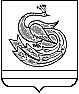 АДМИНИСТРАЦИЯ ПЛАСТОВСКОГО МУНИЦИПАЛЬНОГО РАЙОНА                       П О С Т А Н О В Л Е Н И Е«_01_»_____03_______2021 г.                                                         №_180О внесении изменений в постановление администрации Пластовского муниципального района от 28.10.2020г. № 967Целевые индикаторы и показатели муниципальной программы- количество зданий учреждений культуры, в которых были произведены ремонтные работы за счет средств местного и областного бюджета (единиц);- доля отремонтированных зданий учреждений культуры в общем количестве зданий учреждений культуры, находящихся в неудовлетворительном состоянии (аварийных и требующих капитального ремонта) (процентов);- доля приобретенных материальных ресурсов в общем объеме материальных ресурсов, приобретение которых запланировано в рамках реализации программы (процентов).Плановые объемы финансирования программы№ п/пПоказатели (индикаторы)Ед. измЗначение показателя (индикатора)Значение показателя (индикатора)Значение показателя (индикатора)Значение показателя (индикатора)Значение показателя (индикатора)Значение показателя (индикатора)№ п/пПоказатели (индикаторы)Ед. измОтчетный годТекущий годГоды реализации подпрограммыГоды реализации подпрограммыГоды реализации подпрограммыГоды реализации подпрограммы№ п/пПоказатели (индикаторы)Ед. изм2019202020212022202320241234     56789     51Количество зданий учреждений культуры, в которых были произведены ремонтные работы за счет средств местного и областного бюджета (нарастающим итогом)Ед.3567892Доля отремонтированных зданий учреждений культуры в общем количестве зданий учреждений культуры, находящихся в неудовлетворительном состоянии (аварийных и требующих капитального ремонта) (процентов);%34,752,862,875,287,697,33Доля приобретенных материальных ресурсов в общем объеме материальных ресурсов, приобретение которых запланировано в рамках реализации программы%__60,670,480,390,1Наименование объектаПланируемые мероприятияПланируемые объемы финансирования (тыс. руб.)Планируемые объемы финансирования (тыс. руб.)Планируемые объемы финансирования (тыс. руб.)Планируемые объемы финансирования (тыс. руб.)Наименование объектаПланируемые мероприятияМестный бюджетОбластной бюджетВсегоВсегоВ 2021 году  планируется  провести  следующие работы:В 2021 году  планируется  провести  следующие работы:В 2021 году  планируется  провести  следующие работы:В 2021 году  планируется  провести  следующие работы:В 2021 году  планируется  провести  следующие работы:В 2021 году  планируется  провести  следующие работы:МКУ «Пластовский районный музей»Ремонт здания музея  в с. Кочкарь2 553,820,000,002 553,82МКУК «МЦКС»Строительство Дома культуры, расположенного по адресу: Челябинская область, Пластовский район, село Старый Кумляк, ул. Центральная, дом 2120 487,50,000,0020 487,5МКУК «МЦКС»Капитальный ремонт - санузел и коридор ДК «Прометей» с. Демарино661,380,000,00661,38МКУК «МЦКС»Капитальный ремонт - замена витража ДК «Октябрь»        5 922,060,000,005 922,06МКУК «МЦКС»Капитальный ремонт - крыша СДЦ с. Поляновка1 504,910,000,001 504,91МКУК «МЦКС»Капитальный ремонт - крыша СДЦ с. В. Кабанка1 164,740,000,001 164,74Общая сметная стоимость планируемых работ в 2021 году составляет – 32 294,43 тыс. руб.*Общая сметная стоимость планируемых работ в 2021 году составляет – 32 294,43 тыс. руб.*Общая сметная стоимость планируемых работ в 2021 году составляет – 32 294,43 тыс. руб.*Общая сметная стоимость планируемых работ в 2021 году составляет – 32 294,43 тыс. руб.*Общая сметная стоимость планируемых работ в 2021 году составляет – 32 294,43 тыс. руб.*Общая сметная стоимость планируемых работ в 2021 году составляет – 32 294,43 тыс. руб.*В 2022 году  планируется  провести  следующие работы:В 2022 году  планируется  провести  следующие работы:В 2022 году  планируется  провести  следующие работы:В 2022 году  планируется  провести  следующие работы:В 2022 году  планируется  провести  следующие работы:В 2022 году  планируется  провести  следующие работы:МКУК «МЦКС»Приобретение основных средств в Дом культуры села Верхняя Санарка373,902 617,302 991,20Общая сметная стоимость планируемых работ в 2022 году составляет – 2 991,20 тыс. руб.*Общая сметная стоимость планируемых работ в 2022 году составляет – 2 991,20 тыс. руб.*Общая сметная стоимость планируемых работ в 2022 году составляет – 2 991,20 тыс. руб.*Общая сметная стоимость планируемых работ в 2022 году составляет – 2 991,20 тыс. руб.*Общая сметная стоимость планируемых работ в 2022 году составляет – 2 991,20 тыс. руб.*В 2023 году  планируется  провести  следующие работы:В 2023 году  планируется  провести  следующие работы:В 2023 году  планируется  провести  следующие работы:В 2023 году  планируется  провести  следующие работы:В 2023 году  планируется  провести  следующие работы:Общая сметная стоимость планируемых работ в 2023 году составляет – 0,00 тыс. руб.*Общая сметная стоимость планируемых работ в 2023 году составляет – 0,00 тыс. руб.*Общая сметная стоимость планируемых работ в 2023 году составляет – 0,00 тыс. руб.*Общая сметная стоимость планируемых работ в 2023 году составляет – 0,00 тыс. руб.*Общая сметная стоимость планируемых работ в 2023 году составляет – 0,00 тыс. руб.*Общая сметная стоимость планируемых работ в 2023 году составляет – 0,00 тыс. руб.*Общая сметная стоимость планируемых работ в 2023 году составляет – 0,00 тыс. руб.*В 2024 году  планируется  провести  следующие работы:В 2024 году  планируется  провести  следующие работы:В 2024 году  планируется  провести  следующие работы:В 2024 году  планируется  провести  следующие работы:В 2024 году  планируется  провести  следующие работы:В 2024 году  планируется  провести  следующие работы:В 2024 году  планируется  провести  следующие работы:Общая сметная стоимость планируемых работ в 2024 году составляет – 0,00 тыс. руб.*Общая сметная стоимость планируемых работ в 2024 году составляет – 0,00 тыс. руб.*Общая сметная стоимость планируемых работ в 2024 году составляет – 0,00 тыс. руб.*Общая сметная стоимость планируемых работ в 2024 году составляет – 0,00 тыс. руб.*Общая сметная стоимость планируемых работ в 2024 году составляет – 0,00 тыс. руб.*Общая сметная стоимость планируемых работ в 2024 году составляет – 0,00 тыс. руб.*Общая сметная стоимость планируемых работ в 2024 году составляет – 0,00 тыс. руб.*